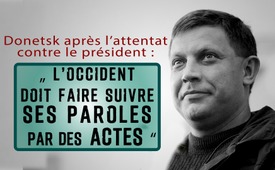 Donetsk après l’attentat contre le président : L'Occident doit faire suivre ses paroles par des actes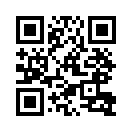 Le 31 août 2018, le président au pouvoir de la République populaire autoproclamée de Donetsk, Alexander Zakhartchenko, a été assassiné dans un attentat. Ce n'est pas la première attaque contre un chef séparatiste est-ukrainien dans le Donbass. La commission d'enquête russe et le gouvernement de Donetsk tiennent Kiev pour responsable de cet assassinat. Les médias occidentaux, cependant, ne se mouillent pas…Le 31 août 2018, Alexander Zakhartchenko, président de la République populaire autoproclamée de Donetsk en Ukraine de l’est depuis 2014, a été assassiné.
Son garde du corps a succombé à ses blessures le lendemain. Zakhartchenko est mort à l'âge de 42 ans, il était père de quatre enfants.
Ce n'est pas la première attaque contre un chef séparatiste est-ukrainien dans le Donbass. En 2015, deux dirigeants cosaques ont été tués par une voiture piégée. En octobre 2016, le commandant Pavlov et son garde du corps sont morts dans une explosion dans l'ascenseur de sa maison. En février 2017, Tolstykh, le chef militaire de Donetsk, a été assassiné dans son quartier général pendant une attaque.
L'attentat contre Zakhartchenko a secoué la région de Donetsk très durement, parce que beaucoup de gens voyaient Alexander Zakhartchenko comme un leader fort et porteur d'espoir. Selon les chiffres officiels, plus de 100 000 personnes ont assisté aux funérailles.
Un enregistrement de la caméra de surveillance, qui montre le déroulement exact des événements, a été publié par la chaîne de télévision russe Rossiya 1 fin septembre 2018. On peut y voir que l'engin explosif s’est déclenché à la seconde précise où Zakhartchenko est entré dans le pub « Separ » avec ses gardes du corps.
Des analyses plus détaillées ont révélé qu'il s'agissait d'un engin explosif ultra moderne fixé au plafond à l'aide d'un dispositif pivotant. L'assassinat a donc été perpétré de manière très professionnelle et non par des amateurs. C’est ce qu’estiment les autorités officielles de Donetsk.
Alexander Pogorelov, qui a été arrêté par les autorités de Donetsk en 2017, a témoigné qu'il avait été recruté par les services secrets ukrainiens en 2014. Son interrogatoire a également révélé que depuis un certain temps Kiev avait planifié un attentat contre Zakhartchenko. D’après lui, le service secret ukrainien SBU a reçu des services secrets américains une nouvelle technologie qui peut être activée à grande distance. Les études menées par le ministère des Affaires étrangères de la République populaire de Donetsk confirment cette suspicion.
La commission d'enquête russe a engagé des procédures pénales peu après l'attentat. Maria Sakharova, porte-parole du ministère russe des Affaires étrangères, a apporté le commentaire suivant : « Tout indique que ce meurtre a été commis par le régime de Kiev, qui a utilisé à plusieurs reprises des méthodes similaires pour éliminer les dissidents et les indésirables. » Elle a également condamné les politiciens ukrainiens « officiels » qui ont publiquement exprimé leur joie à la mort de Zakhartchenko.
Les médias occidentaux ont généralement rendu compte avec beaucoup de réserve de l’attentat et des grandes funérailles. L'implication possible du gouvernement de Kiev n'a été mentionnée qu’en passant. Lorsque des gens qui critiquent le gouvernement russe sont assassinés, il y a un énorme tollé et on a déjà désigné le coupable, même s'il n'y a pas encore de preuves.

Natalia Nikonorova, ministre des Affaires étrangères de la République populaire de Donetsk, non reconnue au niveau international, a exprimé ses attentes à l'égard des Etats occidentaux dans une interview :
« Nous espérons que la pression sera mise sur le gouvernement ukrainien pour qu'il mette fin à ses agressions contre notre République populaire. Cela vaut également pour les agressions contre la République populaire de Lougansk. Ce n'est pas un secret que les États occidentaux ont une très grande influence sur Kiev. L'Allemagne surtout devrait agir en conséquence en tant que médiateur de Minsk II. Le 5 septembre 2018, lors de la Conférence de presse intergouvernementale de Berlin, il a été annoncé que le gouvernement fédéral était toujours prêt à assumer ses responsabilités dans le processus de paix. Ces paroles doivent être suivies d'actes. Quoi qu'il en soit, l'Allemagne ne peut avoir aucun intérêt à soutenir un gouvernement à Kiev qui ignore le processus de paix. »de mweSources:SOURCES :
https://www.jungewelt.de/artikel/340483.anschlag-auf-sachartschenko-anweisung-zum-attentat-kam-aus-kiew.html
https://www.dw.com/de/die-kurzen-leben-der-separatistenf%C3%BChrer-im-donbass/a-45312116
https://www.jungewelt.de/artikel/339081.wem-nutzt-es.html
https://deutsch.rt.com/meinung/76343-donezker-volksrepublik-attentat-auf-sachartschenko-westliche-hilfe/
https://www.zeit.de/politik/ausland/2018-03/ukraine-krise-usa-russland-waffen-ruestungsgeschaeft
https://deutsch.rt.com/newsticker/75334-prasident-volksrepublik-donezk-alexander-sachartschenko-getoetet/
https://deutsch.rt.com/kurzclips/76851-video-zeigt-letzte-lebensmomente-von-sachartschenko/
https://www.heise.de/tp/features/Ukraine-Sachartschenko-ermordet-4152905.html
https://www.heise.de/tp/features/Nach-dem-Mord-an-Sachartschenko-rueckt-das-Minsk-Abkommen-in-weite-Ferne-4154040.html
https://deutsch.rt.com/meinung/75543-weiter-so-westen-lasst-terror-donezk-unbeieindrueckt/
https://deutsch.rt.com/russland/75471-wie-werden-wir-nach-ganzen/
https://deutsch.rt.com/kurzclips/75444-mit-ihm-ist-unsere-hoffnung-gestorben/
https://deutsch.rt.com/kurzclips/76173-donezker-uebergangschef-puschilin-sachartschenko-westen/
https://deutsch.rt.com/europa/76146-denis-puschilin-im-gesprach-mit/
https://deutsch.rt.com/newsticker/76091-vrd-interimschef-wirft-westlichen-geheimdiensten-beihilfe-zum-mord-an-alexander-sachartschenko-vor/
https://deutsch.rt.com/kurzclips/75385-kiewer-regime-setzt-terrorszenario-um/
https://deutsch.rt.com/newsticker/75365-explosion-in-donezk-auch-leibwaechter-von-alexander-sachartschenko-ist-tot/
https://www.welt.de/newsticker/news1/article181383242/Konflikte-Ostukrainischer-Separatistenfuehrer-Sachartschenko-bei-Bombenanschlag-getoetet.html
https://de.sputniknews.com/panorama/20180917322341194-ukraine-volksrepublik-donezk-mordanschlag-Sachartschenko-sbu-agent-details/
https://dan-news.info/ukraine/mgb-dnr-opublikovalo-zapis-doprosa-agenta-sbu-gotovivshego-pokushenie-na-zaxarchenko-v-2017-godu.html
Rossiya 1 Bericht mit Überwachungskamera( Langversion): https://www.youtube.com/watch?v=ZXuFCB6zMMc
Rossiya 1 Bericht mit Überwachungskamera( Kurzversion): https://www.youtube.com/watch?v=Jy-mqcj5_wo
&quot;Wie werden wir nach dem Ganzen leben?&quot; - Trauer um Sachartschenko in Donezk
https://www.youtube.com/watch?time_continue=242&amp;v=o9-NtpCA2-k
Donezk: Rund 200.000 Menschen geben Alexander Sachartschenko das letzte Geleit
https://www.youtube.com/watch?v=lVdWqklsM0I
&quot;Mit ihm ist unsere Hoffnung gestorben&quot;: Donezk nach Attentat auf Sachartschenko in tiefer Trauer
https://youtu.be/lf5mvheU80w
Акція під посольством Росії реакція українців на смерть ватажка Олександра Захарченка
https://www.youtube.com/watch?v=Rb4w4wLA8LQCela pourrait aussi vous intéresser:---Kla.TV – Des nouvelles alternatives... libres – indépendantes – non censurées...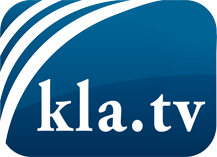 ce que les médias ne devraient pas dissimuler...peu entendu, du peuple pour le peuple...des informations régulières sur www.kla.tv/frÇa vaut la peine de rester avec nous! Vous pouvez vous abonner gratuitement à notre newsletter: www.kla.tv/abo-frAvis de sécurité:Les contre voix sont malheureusement de plus en plus censurées et réprimées. Tant que nous ne nous orientons pas en fonction des intérêts et des idéologies de la système presse, nous devons toujours nous attendre à ce que des prétextes soient recherchés pour bloquer ou supprimer Kla.TV.Alors mettez-vous dès aujourd’hui en réseau en dehors d’internet!
Cliquez ici: www.kla.tv/vernetzung&lang=frLicence:    Licence Creative Commons avec attribution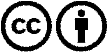 Il est permis de diffuser et d’utiliser notre matériel avec l’attribution! Toutefois, le matériel ne peut pas être utilisé hors contexte.
Cependant pour les institutions financées avec la redevance audio-visuelle, ceci n’est autorisé qu’avec notre accord. Des infractions peuvent entraîner des poursuites.